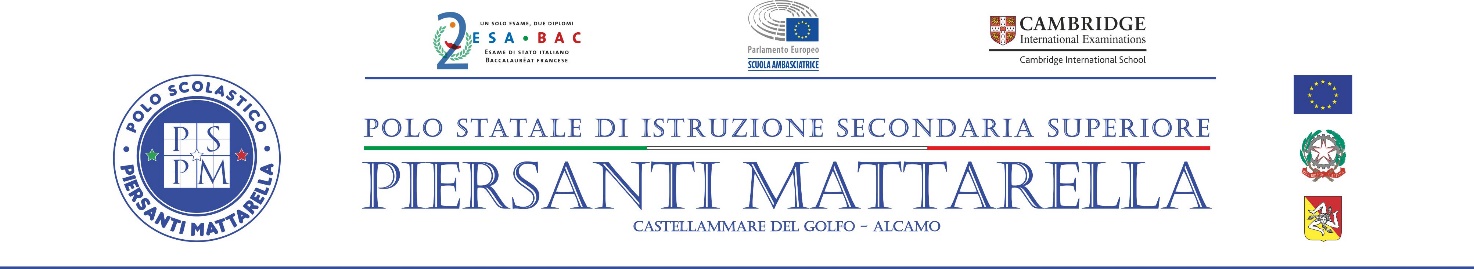 PERCORSO FORMATIVO PERSONALIZZATO(Rif. Convenzione stipulata in data        prot. n………)Allievo/a :Nominativo Nata a  Palermo Residente a                Via   Classe  frequentata: Scuola:		Ente ospitante:Nome azienda/ente Partita IVA: Sede Legale: Tel. ………………., Mail/Pec ………..  Sede dell’attività:   ……………………………Area funzionale di inserimento dello studente in PCTO: orario giornaliero: Periodo e durata del tirocinio: Durata complessiva ore: Tutori:Tutor formativo indicato dal Soggetto promotore:……..Tutor dell’Ente/Azienda: ……….Polizze assicurative:Infortuni sul lavoro INAIL: gestione per conto dello Stato trattandosi di attività di formazione deliberata dagli Organi Collegiali ( art. 127 e 190  del DPR 1124/65 e del D.P.R. del 09 aprile 1999 n° 156 art.2)Responsabilità civile  n. ……………….- Infortuni:  ……………………..Compagnia assicuratrice: Descrizione ed obiettivi del progetto formativoAttività previste: Obiettivi del percorso formativo:Competenze di base/trasversali che si intendono sviluppare:Competenze tecnico professionali specifiche che si intendono acquisire: Modalità di attestazione dei risultati intermedi e finali: Obblighi dello studenteNel corso dello svolgimento di PCTO, lo studente è tenuto a :svolgere le attività previste dal Percorso formativo individualizzato ;rispettare i regolamenti aziendali e le norme in materia di igiene, sicurezza e salute sui luoghi di lavoro;mantenere la necessaria riservatezza per quanto attiene ai dati e alle informazioni di cui venisse a conoscenza durante lo svolgimento del tirocinio, in merito ai processi di lavorazione e/o produzione;seguire le indicazioni del tutor e degli esperti per qualsiasi esigenza di tipo organizzativo e/o altre evenienze inerenti l’azione del PCTO.  ________________, data _________Le competenze attivate grazie al PCTO verranno valutate attraverso i seguenti strumenti: Scheda di valutazione da parte del tutor aziendale ;Relazione finale di PCTO  a cura dello studente:      L’attività di PCTO verrà valutata all’interno dei Consigli di classe.per il Soggetto promotore il Dirigente scolasticoProf.ssa Caterina Agueci___________________________per l’Azienda ospitanteil Legale Rappresentante___________________________per presa visione ed accettazione del tirocinante___________________________